Metryczka pracy plastycznej„Nasze zdrowie – nasza pasja”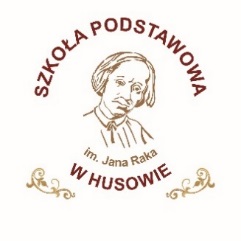 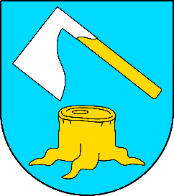 	Konkurs organizowany w ramach realizacji zadania publicznego pt. „Nasz taniec – nasza pasja”, dofinansowany z budżetu Gminy Markowa z Gminnego Programu Profilaktyki i Rozwiązywania Problemów Alkoholowych oraz Przeciwdziałania Narkomanii.Metryczka pracy plastycznej„Nasze zdrowie – nasza pasja”	Konkurs organizowany w ramach realizacji zadania publicznego pt. „Nasz taniec – nasza pasja”, dofinansowany z budżetu Gminy Markowa z Gminnego Programu Profilaktyki i Rozwiązywania Problemów Alkoholowych oraz Przeciwdziałania Narkomanii.Imię i nazwisko uczestnika Tytuł pracyKl./grupaNauczyciel/opiekunImię i nazwisko uczestnika Tytuł pracyKl./grupaNauczyciel/opiekun